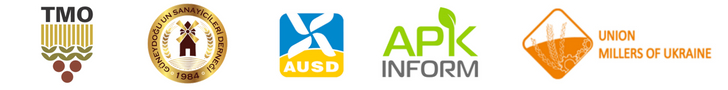  “HUBUBAT İŞLEYİCİLERİ FORUMU - 2018”  “GRAIN PROCESSORS FORUM - 2018” ANADOLU UN SANAYİCİLERİ DERNEĞİ - GÜNEYDOĞU UN SANAYİCİLERİ DERNEĞİ  İSİM –SOYİSİM		:	........................................................................................................................................AYNI ODADA 2.KİŞİ	:	........................................................................................................................................YAKA KARTINA YAZILACAK FİRMA İSMİ:	...........................................................................................................................TELEFON		:	(İŞ) ........................................................... (GSM) ...........................................................E-MAIL			:	........................................................................................................................................FATURA FİRMA İSMİ	:	........................................................................................................................................FATURA ADRESİ		:	........................................................................................................................................VERGİ DAİRESİ/NO	:	........................................................................................................................................27 -30 Eylül 2018, Odessa, UKRAYNA        TEK KİŞİLİK ODA	400.-EUR450.-EUR        ÇİFT KİŞİLİK ODA 600-EUR650.-EURDAHİL OLAN HİZMETLERÖDEME SEÇENEKLERİOTELDE 3 GECE ODA-KAHVALTI KONAKLAMA27 EYLÜL VE 30 EYLÜL TARİHLERİNDE GEÇERLİ HAVAALANI -OTEL TRANSFERLERİ28 EYLÜL TOPLANTI KATILIMI /ÖĞLE YEMEĞİ28 EYLÜL – APK-Inform - Gala Kokteyl Prolonge29 EYLÜL – AUSD & GUSAD - Gala Yemeği	BANKA HAVALESİ (TL HESABI)               (EURO EFEKTİF SATIŞ KURU KULLANILACAKTIR)	ALP REYAL TURİZM ve TİCARET A.Ş.FİNANSBANK – YILDIZEVLER ŞUBESİIBAN: TR47 0011 1000 0000 0069 7989 2227 Eylül akşam yemeği, 29 Eylül öğle yemeği, içecekler ve yukarıda belirtilmeyen tüm otel servisleri ekstradır.Otel iptal kabul etmemektedir. Oda bir başkasına satılırsa dernek onayıyla belirlenen miktar kadar iade yapılabilir. İptal talebi yazılı olarak gönderilmelidir. Kayıt yaptıran kişiler münferit olarak uçak biletlerini Alp Reyal Turizm veya kendi acentalarından alabilirler.Sadece 27  ve 30  Eylül için havaalanı transferleri kayıt ücretine dahildir. Bu servisi kullanmak isteyen ve biletini kendisi almış katılımcıların uçak bilet detaylarını Alp Reyal Turizm’e bildirmesi gerekmektedir.BANKA HAVALESİ (EURO HESABI)	ALP REYAL TURİZM ve TİCARET A.Ş.FİNANSBANK – YILDIZEVLER ŞUBESİIBAN: TR38 0011 1000 0000 0025 1258 3127 Eylül akşam yemeği, 29 Eylül öğle yemeği, içecekler ve yukarıda belirtilmeyen tüm otel servisleri ekstradır.Otel iptal kabul etmemektedir. Oda bir başkasına satılırsa dernek onayıyla belirlenen miktar kadar iade yapılabilir. İptal talebi yazılı olarak gönderilmelidir. Kayıt yaptıran kişiler münferit olarak uçak biletlerini Alp Reyal Turizm veya kendi acentalarından alabilirler.Sadece 27  ve 30  Eylül için havaalanı transferleri kayıt ücretine dahildir. Bu servisi kullanmak isteyen ve biletini kendisi almış katılımcıların uçak bilet detaylarını Alp Reyal Turizm’e bildirmesi gerekmektedir.KREDİ KARTI                (EURO EFEKTİF SATIŞ KURU KULLANILACAKTIR)Kart No      .........................................................................................Geçerlilik   .........................................................................................CCV            .......................................................................................... İMZAKayıt formu ile birlikte ödeme belgesinin 0312 467 29 20 nolu faksa ya da events@alpreyal.com.tr adresine e-mail ile ulaştırılması gereklidir. Kısıtlı sayıda yer olduğu için rezervasyonlar kayıt sırasına göre konfirme edilmektedir. Odessa’da konaklama üç ayrı otelde yapılacaktır. (Maristella, Stella, Prominada) Kayıt formu ile birlikte ödeme belgesinin 0312 467 29 20 nolu faksa ya da events@alpreyal.com.tr adresine e-mail ile ulaştırılması gereklidir. Kısıtlı sayıda yer olduğu için rezervasyonlar kayıt sırasına göre konfirme edilmektedir. Odessa’da konaklama üç ayrı otelde yapılacaktır. (Maristella, Stella, Prominada) 